平成３１年度アスリートサポート講習会　兼　第３回スポーツトレーナー研修会「女性アスリート支援のための講習会」要項１　　目　  的　　スポーツ現場における選手サポートの確立と山口県の競技力向上を目指し、指導者及びスポーツトレーナー等の資質向上を図る。２　　主　  催　　公益財団法人山口県体育協会３　　後　　援　　山口県・山口県教育委員会４　　日　　時　　令和２年２月９日（日）　１３：００～１６：３０（受付１２：３０～）５　　内　  容　　■講義「女性アスリートの健康課題」　　　　　　　　　講師：小笠　麻紀（おがさまきレディースクリニック　院長））女性アスリートの三主徴をはじめ、思春期の月経異常やスポーツ現場における月経対策などについて、ご講義いただきます。　　　　　　　　　■ディスカッション「女性アスリートの健康課題を考える」・選手の立場から　斎藤栞（ACT SAIKYO主将）・産婦人科医の立場から　小笠麻紀（医師）・トレーナーの立場から　三浦宏次郎（アスレティックトレーナー）・栄養士の立場から　中村由佳里（スポーツ栄養士）６　　会　  場　　山口県セミナーパーク　１０３研修室　（〒754-0893山口市秋穂二島1062）７　　対 象 者　 ・県内競技団体指導者　・スポーツ指導者　・学校教諭　・保護者・平成31年度（公財）山口県体育協会トレーナーバンク登録者・新規トレーナー（トレーナー活動に興味のある方）　　　※定員：70名８　　準 備 物　 筆記用具９　　連絡事項 　本研修会は、第３回スポーツトレーナー研修会と兼ねています。　　　　　　　　トレーナー研修会は、トレーナーバンク登録／更新のための義務研修となります。年1回は必ずご参加ください。なお、時間を大幅に遅刻、または早退された場合は参加とは認められませんので、御了承ください。（第１回：5/19、第２回：11/17　実施済）１０　申込方法   別紙申込書に必要事項 を記入し、メール、ＦＡＸで申込む。または、申込フォームから申し込む。別紙申込書はＨＰ(http://yamaguchi-taikyo.jp) からもダウンロード可能。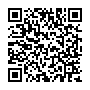 ■申し込み〆切    １月３１日（金）まで  （定員になり次第、締め切ります）■問い合わせ　　　やまぐちスポーツ医・科学サポートセンター（TEL 083-933-4697）担当：白木・中村研修会内容・日程期日：令和２年２月９日（日）　１３：００～１６：３０　（受付１２：３０～）締切　１月３１日（金）会場：　山口県セミナーパーク　（〒754-0893山口市秋穂二島1062）--------------------------------------------------------------------------------送信先　  ＦＡＸ ０８３－９３３－４６９９（公財）山口県体育協会　やまぐちスポーツ医・科学サポートセンター平成３１年度アスリートサポート講習会　兼　第３回スポーツトレーナー研修会「女性アスリート支援のための講習会」申込書※申込書に記載された個人情報は、本事業実施の目的以外には、一切使用いたしません。※２月３日頃に参加通知書をメールで送信します。yamaguchi.ikagaku@yamaguchi-sports.or.jpからのメールが届くよう設定をお願いいたします。研修会の３日前までに参加通知書が届かない場合はご連絡ください。時　間内　容講　師12:30～13:00受付13:00～13:10開会行事13:10～14:40【女性アスリートの健康課題】女性アスリートの三主徴をはじめ、思春期の月経異常やスポーツ現場における月経対策などについて、ご講義いただきます。おがさまきﾚﾃﾞｨｰｽｸﾘﾆｯｸ小笠　麻紀休憩休憩休憩14:50～16:00【ディスカッション】「女性アスリートの健康課題」をテーマに、現役アスリートである斎藤栞選手（ACT SAIKYO）の意見を聞きながら、各専門家の見解をディスカッションします。齋藤栞選手（ACT SAIKYO）小笠麻紀（おがさまきﾚﾃﾞｨｰｽｸﾘﾆｯｸ）三浦宏次郎（山口県ＡＴ協議会）中村由佳里（山口県体育協会）16:00～16:20質疑応答16:20～16:30閉会行事所属・勤務先チーム名（ふりがな）氏　　名（　　　　　　　　　　　　　　　　　　　　　　）区　　分競技団体指導者　　スポーツ指導者　　学校教諭　　保護者トレーナーバンク登録者　　新規トレーナー（トレーナー活動に興味のある方）その他（学生など）競技団体指導者　　スポーツ指導者　　学校教諭　　保護者トレーナーバンク登録者　　新規トレーナー（トレーナー活動に興味のある方）その他（学生など）競技団体指導者　　スポーツ指導者　　学校教諭　　保護者トレーナーバンク登録者　　新規トレーナー（トレーナー活動に興味のある方）その他（学生など）携わっている競技電話番号住　　所〒〒〒メールアドレス＠※参加通知書をメールでお送りしますので、必ずご記入ください。＠※参加通知書をメールでお送りしますので、必ずご記入ください。＠※参加通知書をメールでお送りしますので、必ずご記入ください。所有資格講習会で知りたいこと質問など女子選手を指導・サポートする上で抱えている問題、悩みなどあればご記入ください。女子選手を指導・サポートする上で抱えている問題、悩みなどあればご記入ください。女子選手を指導・サポートする上で抱えている問題、悩みなどあればご記入ください。